คำขอกู้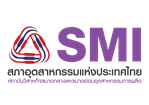 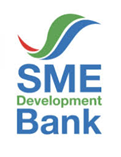 หมายเหตุ  1.) ลูกค้าลงนามรับรองสำเนาเอกสารทุกฉบับ                    2.) กรณีเป็นผู้ประกอบการที่เป็นสมาชิกของสภาอุตสาหกรรมแห่งประเทศไทย กรุณาแนบใบคัดกรองที่ได้รับการรับรองแล้วให้กับธพว. ด้วย                                                                            ลงชื่อ........................................................................ผู้ขอกู้                                                                        ประทับตรา (กรณีนิติบุคคล)                               		                (.....................................................................)รายการเอกสาร บุคคลนิติบุคคล1) เอกสารแสดงความมีตัวตน1) เอกสารแสดงความมีตัวตน1) เอกสารแสดงความมีตัวตนสำเนาบัตรประจำตัวประชาชนอิเล็กทรอนิกส์ของผู้ขอกู้, ผู้ค้ำประกัน, คู่สมรส, กรรมการผู้มีอำนาจลงนามและผู้ถือหุ้นมากกว่าร้อยละ 20 และสำเนาหลักฐานการสมรส/ใบสำคัญหย่า ใบทะเบียนพาณิชย์ (ยกเว้น กิจการที่ได้รับการยกเว้นไม่ต้องจดทะเบียนพาณิชย์)สำเนาหนังสือรับรอง/ หนังสือบริคณห์สนธิและคำรับรองลายมือชื่อของพยาน (บอจ.2)/รายการจดทะเบียนจัดตั้ง (บอจ.3)/รายการ    จดทะเบียนแก้ไขเพิ่มเติมและ/หรือมติพิเศษ(บอจ.4) (ถ้ามี)/ บัญชีรายชื่อผู้ถือหุ้น (บอจ.5) (ไม่เกิน 30 วัน  นับจากวันยื่นคำขอ) เอกสารแสดงหลักฐานการดำเนินธุรกิจ เอกสารแสดงหลักฐานการดำเนินธุรกิจ เอกสารแสดงหลักฐานการดำเนินธุรกิจใบอนุญาตต่างๆ ที่เกี่ยวข้องกับธุรกิจที่ดำเนินการ  เช่น ใบอนุญาตประกอบกิจการโรงงาน (รง. ) ,ใบอนุญาตประกอบธุรกิจเฉพาะ (ใบอนุญาตค้าของเก่า , ใบอนุญาตประกอบกิจการที่เป็นอันตรายต่อสุขภาพ , ใบอนุญาตประกอบกิจการโรงแรม ฯลฯ)คำขอ/ใบอนุญาตก่อสร้างอาคาร ดัดแปลงอาคาร หรือรื้อถอนอาคาร(ข.๑/แบบ อ.๑) (กรณีขอวงเงินกู้เพื่อก่อสร้าง)เอกสารแสดงกรรมสิทธิ์สถานประกอบการ เช่น โฉนดที่ดิน, หนังสือยินยอมให้ใช้สถานประกอบการ, สัญญาเช่า พร้อมสำเนาบัตรประชาชนของผู้ให้เช่า, ใบเสร็จค่าน้ำประปา,ไฟฟ้า เป็นต้น (ถ้ามี) เอกสารแสดงความสามารถในการชำระหนี้ เอกสารแสดงความสามารถในการชำระหนี้ เอกสารแสดงความสามารถในการชำระหนี้งบการเงินที่ผ่านการรับรองจากผู้สอบบัญชีรับอนุญาต พร้อมหมายเหตุประกอบงบการเงิน  ย้อนหลัง 3 ปี8. หลักฐานการชำระภาษี ภพ.30  (ยกเว้น ธุรกิจที่ไม่เข้าเกณฑ์เสียภาษีมูลค่าเพิ่ม)  กรณีนิติบุคคล          ขอข้อมูล ภพ.30 ของปีที่ยังไม่ปิดงบการเงิน  ถึงรอบที่ยื่น ภพ.30 เดือนล่าสุด   พร้อมใบเสร็จชำระภาษี     	 กรณีบุคคลธรรมดา  ที่จดทะเบียนภาษีมูลค่าเพิ่ม ขอข้อมูล ภพ.30 อย่างน้อย 12 เดือน ถึงรอบที่ยื่น ภพ.30 เดือนล่าสุด พร้อมใบเสร็จชำระภาษี                                  8. หลักฐานการชำระภาษี ภพ.30  (ยกเว้น ธุรกิจที่ไม่เข้าเกณฑ์เสียภาษีมูลค่าเพิ่ม)  กรณีนิติบุคคล          ขอข้อมูล ภพ.30 ของปีที่ยังไม่ปิดงบการเงิน  ถึงรอบที่ยื่น ภพ.30 เดือนล่าสุด   พร้อมใบเสร็จชำระภาษี     	 กรณีบุคคลธรรมดา  ที่จดทะเบียนภาษีมูลค่าเพิ่ม ขอข้อมูล ภพ.30 อย่างน้อย 12 เดือน ถึงรอบที่ยื่น ภพ.30 เดือนล่าสุด พร้อมใบเสร็จชำระภาษี                                  9. หลักฐานการชำระภาษีเงินได้บุคคลธรรมดา ภ.ง.ด.90 / ภ.ง.ด.91 อย่างน้อย 1 ปีล่าสุด (พร้อมเอกสารแนบ) 10. 	Bank Statement /Book Bank วงเงิน O/D  และทุกบัญชีที่ใช้หมุนเวียนในกิจการล่าสุดย้อนหลัง 6  เดือน  กรณี ธุรกิจที่มีรายได้ตามฤดูกาล   ล่าสุดย้อนหลัง 12 เดือน      11. 	กรณีนิติบุคคล   ธุรกิจที่ไม่เข้าเกณฑ์เสียภาษีมูลค่าเพิ่ม ขอข้อมูลบัญชีรายรับ  - รายจ่ายของปีที่ยังไม่ปิดงบการเงิน ถึงรอบเดือนล่าสุด           กรณีบุคคลธรรมดา  ขอข้อมูลบัญชีรายรับ - รายจ่าย ล่าสุดย้อนหลัง 12 เดือน      12. 	 เอกสารที่เกี่ยวข้องทางการค้า เช่น ตัวอย่างบิลซื้อหรือบิลขาย  หรือใบชั่งน้ำหนักฯลฯ  (ถ้ามี)  กรณีพิจารณารายได้จากบิลซื้อหรือบิลขาย         หรือ  ใบชั่งน้ำหนักฯลฯ  อย่างน้อย  3 เดือน (กรณีเป็นธุรกิจแบบฤดูกาลให้ใช้เอกสารไม่น้อยกว่า 12 เดือน)  13. 	รายงานสินค้าคงเหลือ รายงานลูกหนี้การค้าและเจ้าหนี้การค้าในปัจจุบันพร้อมระบุวันเดือนปี  (ถ้ามี)    14.	มูลค่างานที่ผ่านมา  งานระหว่างดำเนินการ งานที่คาดว่าจะได้รับ (ถ้ามี)    15. 	กรณี Re-finance ต้องมีประวัติการชำระหนี้เป็นอย่างดี (ตามที่ธนาคารกำหนด) มีเอกสารดังต่อไปนี้ สัญญากู้เงิน, สัญญาค้ำประกัน, สัญญาจำนอง รวมทั้งรายละเอียดภาระหนี้ทั้งหมดและหลักฐานการชำระหนี้ย้อนหลัง 12 เดือน16.   ผลการตรวจข้อมูลเครดิตของกรรมการผู้มีอำนาจลงนาม (กรณีนิติบุคคล) (ไม่เกิน 30 วัน นับจากวันยื่นคำขอ)กรณีเสนอหลักทรัพย์เป็นประกันกรณีเสนอหลักทรัพย์เป็นประกันกรณีเสนอหลักทรัพย์เป็นประกันสำเนาภาพถ่ายโฉนดที่ดิน, น.ส.3 ก, น.ส.3 หน้า-หลัง พร้อมสารบัญจดทะเบียนทุกหน้า  และสำเนาบัตรประชาชนเจ้าของกรรมสิทธิ์ แบบแปลนก่อสร้าง และใบอนุญาตก่อสร้างอาคาร ดัดแปลงอาคาร หรือรื้อถอนอาคาร(แบบ อ.๑) (กรณีขอวงเงินกู้เพื่อก่อสร้าง) หรือ หนังสือรับรองกรรมสิทธิ์สิ่งปลูกสร้าง (กรณีมีสิ่งปลูกสร้างบนหลักประกัน) แผนที่ตั้งหลักประกันรายละเอียดเครื่องจักร ได้แก่ ใบเสนอราคา (กรณีขอวงเงินกู้เพื่อซื้อเครื่องจักร)ทะเบียนเครื่องจักร(ถ้ามี)อื่นๆ...................................................................................................................